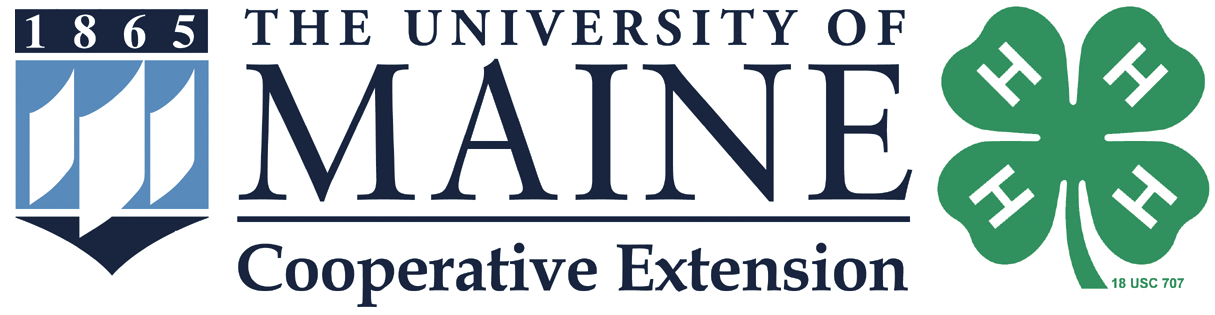 Trips and Leadership Program InstructorThe UMaine 4-H Centers at Tanglewood and Blueberry Cove provide environmentally focused summer camps for youth in Lincolnville and Tenants Harbor. Programs emphasize community living, respect for others, fun, safety, responsibility, and the joy of being a part of the natural world. As a trip and leadership program instructor, you will serve as a mentor and coach as teens learn different leadership styles while hiking, canoeing, and camping adventures during multiple-week sessions. Programs will focus on leadership styles, communication skills, group building, and environmental education and ethics. To be effective, instructors must have a genuine interest in building their capacity as positive role models through teaching applicable hard skills needed to find success.  Responsibilities:Attend and actively participate in a two-week-long paid staff training where practical skills are practiced, reviewed, and tested to ensure comfortability when leading and teaching campersCo-lead two-week outdoor leadership programs for teenagers (co-ed, max. 10/session). Each program session includes a 3-6 day camping, hiking, and/or canoeing trip. NOTE: includes some weekend work during the program session.Plan lessons and schedules and implement a leadership curriculum that covers a variety of skills including listening, communication, team-building, low-impact camping, conflict resolution, canoe safety, canoeing skills, map and compass, general ecology, personal health and safety, and knot-tying.Prepare food for trips and coordinate logistical support, food/equipment deliveries, emergency support, etc.Supervise and ensure the safety of campers at all times; facilitate resolution of group conflicts and strive to encourage problem-solving and decision-making; live in and supervise cabin of up to 6 program participants.Role model healthy living, positive energy, clear communication, and good stewardship for the environment.Actively engage with campers during lessons, recreation, and mealtimes.Drive 12-passenger vans (sometimes with a canoe trailer) to program sites with participants and other staff.Evaluate the program regularly with Program Leader and Director.Qualifications:High School diploma or equivalentMinimum of 2 years related experience working with teenagers and teaching in the outdoors or equivalentExperience leading camping/backpacking/canoeing tripsAbility to lead groups outdoors over various terrain with 35+ lbs. packs for extended days and the ability to assist in carrying canoes (85 lb.) with othersDemonstrate responsible and safe decision-making skills in all aspects of outdoor camp programmingWilderness First Aid & CPR and lifeguard certification (or ability to obtain prior to start of training)Preferred:Valid Driver’s license and clean driving recordWilderness First Responder, Small Craft Water Safety CertificationAbility to obtain a trip leader permitDates and Compensation:June 12-August 19, 2023$450/week (pre-tax) with increases dependent on experience and certificationsIncludes rustic housing, meals during program sessions, and community (staff) spaces with internet accessApply online at umaine.edu/tanglewood/employment/apply. For more information please contact extension.tanglewood4h@maine.eduThe University of Maine is an EEO/AA employer and does not discriminate on the grounds of race, color, religion, sex, sexual orientation, transgender status, gender expression, national origin, citizenship status, age, disability, genetic information, or veteran’s status in employment, education, and all other programs and activities. The following person has been designated to handle inquiries regarding non-discrimination policies: Director of Equal Opportunity, 101 North Stevens Hall, University of Maine, Orono, ME  04469-5754, 207.581.1226, TTY 711 (Maine Relay System).